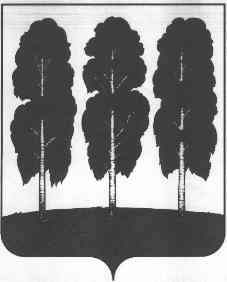 АДМИНИСТРАЦИЯ БЕРЕЗОВСКОГО РАЙОНАХАНТЫ-МАНСИЙСКОГО АВТОНОМНОГО ОКРУГА - ЮГРЫРАСПОРЯЖЕНИЕот  11.11.2022                                                     	№ 726-рпгт. БерезовоО внесении изменений в распоряжение администрации Березовского района от 26.12.2020 № 969-р «О создании контрактной службы администрации Березовского района и признании утратившими силу некоторых муниципальных правовых актов администрации Березовского района»	В связи с организационно-кадровыми изменениями в администрации Березовского района:1.Внести в приложение 2 к распоряжению администрации Березовского    района   от  26.12.2020 № 969-р «О создании контрактной службы администрации Березовского района и признании утратившими силу некоторых муниципальных правовых актов администрации Березовского района» следующее изменение:1.1.Вывести из состава работников контрактной службы заказчика администрации Березовского района Салихова Александра Раильевича – заведующего градостроительным сектором отдела архитектуры и градостроительства.2. Отделу информатизации, защиты информации и связи отозвать электронную подпись, работника контрактной службы.3.Разместить настоящее распоряжение на официальном веб-сайте органов местного самоуправления Березовского района.4. Настоящее распоряжение вступает в силу после его подписания.И.о.главы района                                                                                        С.Н. Титов